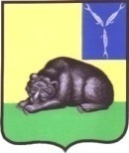 СОВЕТ  МУНИЦИПАЛЬНОГО ОБРАЗОВАНИЯ ГОРОД ВОЛЬСК  ВОЛЬСКОГО МУНИЦИПАЛЬНОГО РАЙОНА  САРАТОВСКОЙ ОБЛАСТИ Р Е Ш Е Н И Е28 июня 2021 г.                             № 32/4-115                                      г. ВольскО принятии в собственность муниципального образования город Вольск муниципального имущества Вольского муниципального района Саратовской области	В соответствии с Гражданским кодексом РФ, Федеральным законом от 06.10.2003г. № 131-ФЗ «Об общих принципах организации местного самоуправления в Российской Федерации», ст. 3 и 19 Устава муниципального образования город Вольск Вольского муниципального района Саратовской области, Решением Вольского муниципального Собрания от 28.06.2021 г.г. № 5/72-457 «Об утверждении перечня имущества, передаваемого в муниципальную собственность муниципального образования город Вольск Вольского муниципального района Саратовской области», Совет муниципального образования город ВольскРЕШИЛ:1. Принять безвозмездно в собственность муниципального образования город Вольск муниципальное имущество, находящееся в собственности Вольского муниципального  района (Приложение). 2. Право собственности муниципального образования город Вольск на передаваемое имущество, указанное в приложении к настоящему решению возникает с момента подписания акта приема-передачи.         3. Контроль за исполнением настоящего решения возложить на постоянную депутатскую комиссию Совета муниципального образования город Вольск по бюджету, налогам и земельно-имущественным вопросам.Главамуниципального образования город Вольск                                                                                       Кузнецов М.А.Приложение к Решению	    Совета муниципального образования г. Вольск   от 28.06.2021 г.№32/4-115Главамуниципального образования город Вольск                                                                                       Кузнецов М.А.Полное наименование организацииАдрес местонахождения организации, ИНН организацииНаименование имуществаАдрес местонахождения имуществаИндивидуализирующие характеристики имуществаНежилое помещение, расположенное на 1 этаже 2-х этажного здания, литер А, этаж: 1-й надземный, номера на поэтажном плане: 3-5,7, общей площадью 27,2 кв.м., кадастровый (или условный) номер:64-64-16/025/2006-167;нежилое помещение, расположенное на 1 этаже 2-х этажного здания, литер А, этаж: 1-й надземный, номера на поэтажном плане: 6, общей площадью 9,5 кв.м., кадастровый (или условный) номер: 64-64-16/025/2006-172;нежилое помещение, расположенное на 1 этаже 2-х этажного здания, литер А, этаж: 1-й надземный, номера на поэтажном плане: 8, общей площадью 13,4 кв.м., кадастровый (или условный) номер: 64-64-16/029/2006-424;нежилое помещение, расположенное на 1 этаже 2-х этажного здания, литер А, этаж: 1-й надземный, номера на поэтажном плане: 9,48, общей площадью 16,6 кв.м., кадастровый (или условный) номер: 64-64-16/025/2006-165;нежилое помещение, расположенное на 1 этаже 2-х этажного здания, литер А, этаж: 1-й надземный, номера на поэтажном плане: 10, общей площадью 7,3 кв.м., кадастровый (или условный) номер: 64-64-16/029/2006-167;нежилое помещение, расположенное на 1 этаже 2-х этажного здания, литер А, этаж: 1-й надземный, номера на поэтажном плане: 11,12, общей площадью 8 кв.м., кадастровый (или условный) номер:64-64-16/025/2006-171;нежилое помещение, расположенное на 2 этаже 2-х этажного здания, литер А, этаж: 2-й надземный, номера на поэтажном плане: 63-79, общей площадью 264,4 кв.м., кадастровый (или условный) номер:64-64-16/029/2006-426;нежилое помещение, расположенное на 2 этаже 2-х этажного здания, литер А, этаж: 2-й надземный, номера на поэтажном плане: 81-89, общей площадью 77,5 кв.м., кадастровый (или условный) номер:64-64-16/025/2006-169.Саратовская область,г. Вольск,ул. Пугачева, д. № 35